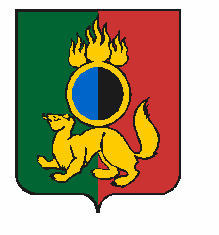 ГЛАВА ГОРОДСКОГО ОКРУГА ПЕРВОУРАЛЬСКПОСТАНОВЛЕНИЕг. ПервоуральскВ соответствии с решением антитеррористической комиссии в Свердловской области от 14 января 2020 года № 2 «Об организации деятельности антитеррористических комиссий в муниципальных образованиях, расположенных на территории Свердловской области», руководствуясь Уставом городского округа ПервоуральскПОСТАНОВЛЯЮ:Внести изменения в состав антитеррористической комиссии городского округа Первоуральск, утвержденный Постановлением Главы городского округа Первоуральск 
от 9 апреля 2019 года № 26 «Об антитеррористической комиссии городского округа Первоуральск», изложив в новой редакции согласно приложению. Настоящее постановление разместить на официальном сайте городского округа Первоуральск.Контроль за исполнением настоящего постановления оставляю за собой.Глава городского округа Первоуральск 	И.В. Кабец10.02.2020№11О внесении изменений в состав антитеррористической комиссии городского округа Первоуральск О внесении изменений в состав антитеррористической комиссии городского округа Первоуральск 